Муниципальное образование «Закрытое административно – территориальное образование  Железногорск Красноярского края»АДМИНИСТРАЦИЯ ЗАТО г. ЖЕЛЕЗНОГОРСКРАСПОРЯЖЕНИЕ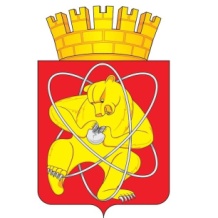        26.04.2017                                                                                                                                № 65прг. ЖелезногорскО проведении проверки Муниципального бюджетного учреждения культуры Театр опереттыНа основании постановления Администрации ЗАТО г. Железногорск от 04.12.2015 № 1995 «Об утверждении Порядка формирования муниципального задания в отношении муниципальных учреждений ЗАТО Железногорск и финансового обеспечения выполнения муниципального задания», согласно плану проведения выездных проверок с целью осуществления контроля за исполнением муниципального задания муниципальных бюджетных, автономных учреждений культуры, муниципальных бюджетных учреждений дополнительного образования в сфере культуры на 2017 год,1. Направить в Муниципальное бюджетное учреждение культуры Театр оперетты главного специалиста по культуре и молодежной политике Парфёнову Елену Владимировну для проведения плановой выездной проверки с целью осуществления контроля за исполнением муниципального задания с 27.04.2017 по 28.04.2017.1.1. Установить проверяемый период с 01.01.2017 по 31.03.2017.2. Отделу общественных связей Администрации ЗАТО г. Железногорск          (И.С. Пикалова) разместить настоящее распоряжение на официальном сайте муниципального образования «Закрытое административно-территориальное образование Железногорск Красноярского края» в информационно-телекоммуникационной сети «Интернет». 3. Контроль над исполнением настоящего распоряжения оставляю за собой.4. Настоящее распоряжение вступает в силу с момента его подписания. Исполняющий обязанностиГлавы администрации 							С.Д. Проскурнин 